April 28, 2017Honorable Kevin Brady, ChairHouse Committee on Ways and Means1102 Longworth House Office Building Washington, D.C. 20515Honorable Orrin Hatch, ChairSenate Committee on Finance219 Dirksen Senate Office BuildingWashington, D.C. 20510Dear Chairman Brady and Chairman Hatch:The under-signed 82 organizations and professionals urge you to support the Steve Gleason Enduring Voices Act of 2017 to revise the Steve Gleason Act of 2015 (114th Congress S. 984). The Steve Gleason Enduring Voices Act will remove the sunset date, currently identified in law as October 1, 2018. We seek this revision to prevent extremely vulnerable Medicare beneficiaries from ever again having to relinquish their only means of communication. By revising the Steve Gleason Act of 2015 to remove the sunset date, beneficiaries with ALS, MS, Parkinson’s disease, paralysis, cerebral palsy and other debilitating conditions will be assured that Medicare coverage for speech generating devices (SGD) and related accessories will continue to be available.In the six months immediately prior to the effective date of the Steve Gleason Act (April 1, 2015 to September 30, 2015), SGDs, which are uniquely configured for each user, were covered by Medicare via a capped rental payment category. Under CMS rules, if an SGD user resided for more than a brief period of time in a nursing home, hospice or hospital, Medicare payment for the SGD stopped. Confusion and harm ensued. Nursing homes, hospice programs and hospitals did not and could not supply beneficiaries with a uniquely configured SGD substitute. These most vulnerable individuals had to go without SGDs, leaving them unable to communicate. Some died without being able to say goodbye.Section 3 of the Steve Gleason Act of 2015 removed the rental cap for durable medical equipment under Medicare for a three year period with respect to speech generating devices. In pertinent part, it moved SGDs to a Medicare payment category and it amended Section 1834(a)(2)(A) of the Social Security Act (42 U.S.C. 1395m(a)(2)(A)(3)(iv) as follows, “in the case of devices furnished on or after October 1, 2015, and before October 1, 2018, which serves as a speech generating device or which is an accessory that is needed for the individual to effectively utilize such a device.”Ongoing and permanent access to Medicare coverage for SGDs would ensure individuals who medically qualify for an SGD would be able to continue communicating, even if they had to leave home to live in a nursing facility, hospice or hospital. Allowing this provision of the Steve Gleason Act of 2015 to expire would create substantial access barriers for those who use SGDs and who are in nursing facilities, hospice or hospitals – at a time when the need for communication with providers and caregivers is critical.  It is only eighteen months away from the sunset date; individuals throughout the country, who have no other means of speaking, worry that the law will expire. We therefore urge you to support and pass the Steve Gleason Enduring Voices Act of 2017 to remove the expiration date as soon as possible, ensuring that Medicare’s most vulnerable beneficiaries can have access to SGDs and related accessories. These individuals deserve the peace-of-mind that their ability to communicate will not be wrested away from them. If you have questions or need additional information, please contact Kathy Holt at the Center for Medicare Advocacy KHolt@MedicareAdvocacy.org or (202) 293-5760.Sincerely,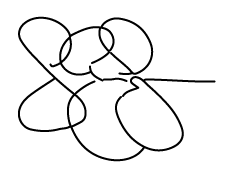 Steve GleasonandAcademy of Spinal Cord Injury ProfessionalsACCSESAging Life Care AssociationAlliance for Retired AmericansALS AssociationALS of MichiganAmerican Association on Health & DisabilityAmerican Congress of Rehabilitation MedicineAmerican Council of the BlindAmerican Occupational Therapy AssociationAmerican Society on AgingAmerican Speech-Language Hearing AssociationAmerican Therapeutic Recreation AssociationAnswer ALS FoundationAssistive Technology Industry AssociationAssistive Technology Law Center Association of Assistive TechnologyAssociation of University Centers on DisabilitiesAutistic Self Advocacy NetworkBrain Injury Association of AmericaCalifornia Health AdvocatesCenter for Medicare AdvocacyCerebral Palsy Association of Nassau CountyCerebral Palsy Associations of New York State Christopher and Dana Reeve FoundationClinician Task ForceColorado Cross-Disability CoalitionCompassionate Care ALSDisability Law Project of Vermont Legal AidDisability Policy Consortium of MassachusettsDisability Rights OregonEastersealsGirl Power 2 CureJustice in AgingLakeshore FoundationLegal Council for Health JusticeLong Term Care Community Coalition Medicare Rights CenterNational Association for Home Care and Hospice National Association of Elder Law AttorneysNational Association of State Head Injury AdministratorsNational Coalition for Assistive and Rehab TechnologyNational Committee to Preserve Social Security and MedicareNational Consumer Voice for Quality Long-Term CareNational Disability Rights NetworkNational Health Law Program National MS SocietyNorthwest Health Law AdvocatesNot Dead YetPerkins School for the BlindPublic Justice Center, Baltimore, MarylandRehabilitation Engineering and Assistive Technology Society SmartboxSouthern Disability Law CenterSpecial Needs AllianceTalk To Me TechnologiesTeam GleasonThe ARC of the United StatesThe Michael J. Fox Foundation for Parkinson's ResearchTobii DynaVoxUnited Cerebral PalsyUnited Spinal Association United States Society for Augmentative and Alternative CommunicationUnited States Society for Augmentative and Alternative CommunicationVolunteers of Legal ServiceVolunteers of Legal ServiceWomen's Institute for a Secure Retirement Professionals:Women's Institute for a Secure Retirement Professionals: